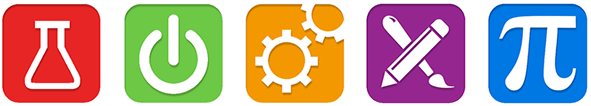 TECHNOLOGIE - TECHNISCH TEKENEN 	NAAM: ……………………………. KLAS: ……………Knipblad 2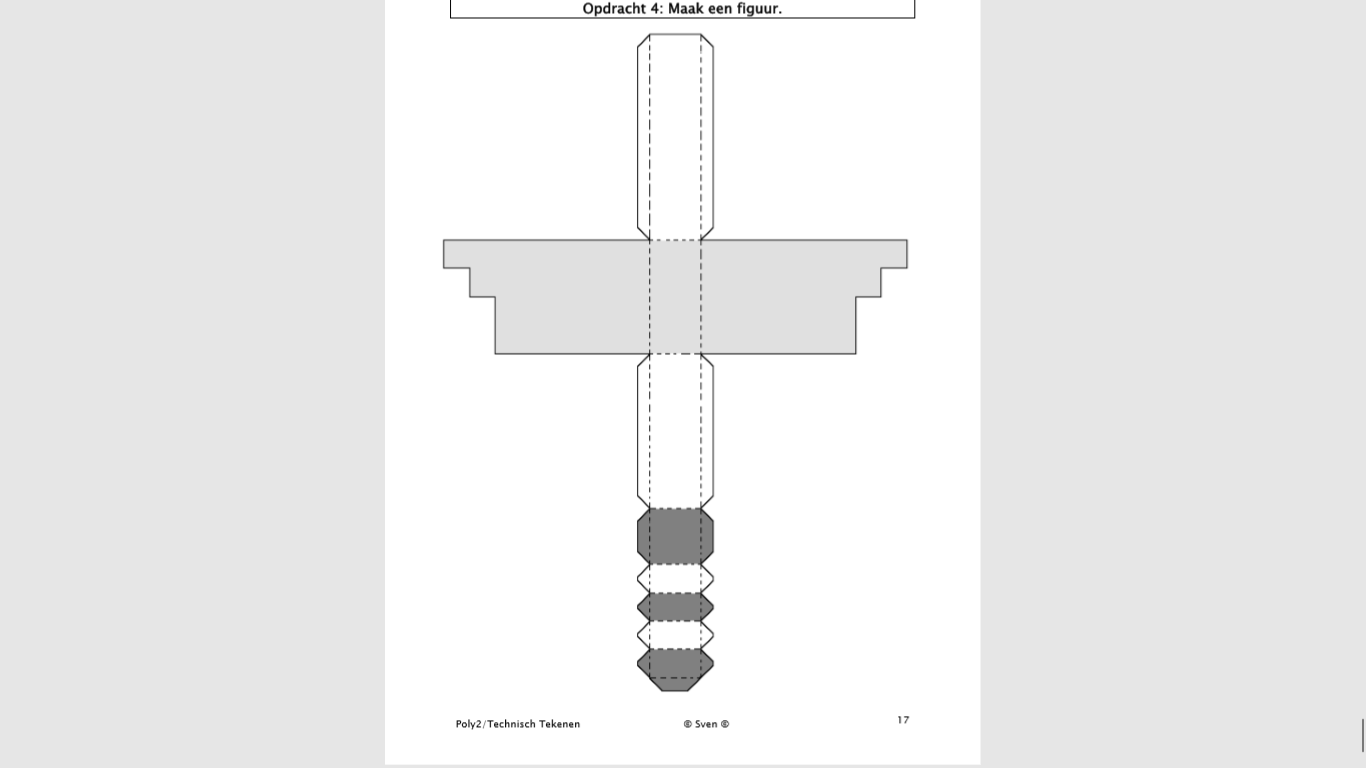 